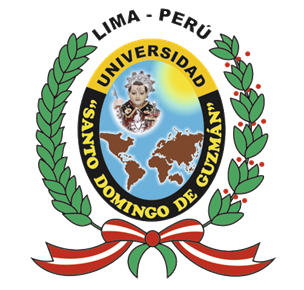 IMPACTO DE LA ASOCIATIVIDAD EN LA COMPETITIVIDAD DE LAS EMPRESAS LATINOAMERICANAS Línea de InvestigaciónEmprendimiento y Teoría de la economía nacional e internacional.Responsabilidad social empresarialJicamarca,  2019IMPACTO DE LA ASOCIATIVIDAD EN LA COMPETITIVIDAD DE LAS EMPRESAS LATINOAMERICANASInvestigador principal:.Mg. Miguel Ángel Túpac Yupanqui Esquivel Marzo 2019RESUMENLa investigación tiene como finalidad, determinar el impacto de la asociatividad sobre la competitividad y productividad de las empresas, mediante la aplicación de un modelo que permita contribuir al cumplimiento del Objetivo de desarrollo sostenible número 8. Trabajo decente y crecimiento económico. El proyecto se enmarca en la línea de investigación Emprendimiento y Teoría de la economía nacional e internacional. Responsabilidad social empresarial, y para su ejecución, se definen como sectores de estudio: salud, confecciones, cooperativo y turismo, conformado este último por las empresas de productos turísticos, transporte turístico, agencias de viaje, hoteles y restaurantes, en las diferentes ciudades y países donde se ejecute. El proyecto se desarrolla en las siguientes fases: 1. Caracterización del sector, 2. Medición del nivel de competitividad, 3. Identificación de disposición de asociarse, 4. Implementación del modelo de asociatividad y 5. Evaluación del modelo. El enfoque de la investigación es mixto, dado que en la operacionalización de las variables se consideran elementos tanto cuantitativos, como cualitativos, los cuales son susceptibles de medición a través de instrumentos que obedecen a estos dos enfoques. El nivel de la investigación es correlacional, dado que se analiza la posible relación entre las variables objeto de estudio, para determinar en qué medida están relacionadas entre sí. Palabras claves: asociatividad, competitividad, empresas, CAPÍTULO I PLANTEAMIENTO DEL PROBLEMAIdentificación y determinación del problema.El modelo de hacer negocios en el mundo ha venido cambiado debido principalmente a la globalización y las nuevas tendencias tecnología que conllevan también cambios culturales, políticos, sociales y ambientales los cuales influyen en el campo empresarial Müller, F. A. E. (2016); a diario nos enteramos de fusiones, alianzas estratégicas, conformación de redes empresariales, cadenas productivas, clústeres, y diversos grupos empresariales;  otras empresas se agremian en figuras jurídicas como cooperativas, empresas de trabajo asociativo, en otras modalidades. Todas estas formas de trabajo tienen un propósito: fortalecerse para competir en un mercado globalizado, donde las empresas de menor tamaño, si no adoptan medidas para afrontar unidas los retos de ser competitivas, se ven amenazadas con desaparecer, creando un efecto negativo no solo para la economía del país sino también para el bienestar de la población en donde se encuentran localizadas, en este sentido, Lozano (2010), asegura que para que la competitividad se ve influenciada por el nivel de competitividad sistémica, es decir, de la articulación y constante interacción en los niveles meta, macro, meso y micro, de forma tal que los esfuerzos mancomunados generen una sinergia que proyecten estas cadenas en el tiempo y les coadyuven en la sostenibilidad de las empresas.Según un estudio realizado por Buitrago (2015), en donde se analizaron microempresas de la ciudad de Ibagué, se concluye que, en su conjunto, tienen un nivel de competitividad muy bajo, del orden del 27%, la planeación muestra un nivel promedio del 30%, el manejo de suministros del 28%, la excelencia operativa del 26% y la administración de la demanda 23%. En este escenario, se hace importante trabajar en la ruta de encontrar estrategias que les permita mejorar ese nivel de competitividad.  Una de tales estrategias podría ser el trabajo sectorial, con base en la Asociatividad de las empresas, lo cual podría brindar mayores posibilidades de supervivencia y crecimiento en aquellas empresas que pueden trabajan conjuntamente con otras, en aspectos, como en el desarrollo de los proveedores o la atención conjunta de la demanda, pues podrían tener mayores oportunidades de permanecer en el mercado y mejorar su productividad y competitividad.El proyecto de innovación social para la competitividad empresarial tiene como propósito desarrollar un modelo para promover la competitividad desde la Asociatividad, está iniciativa se fundamenta  en el interés por desarrollar e incrementar la competitividad de las microempresas principalmente, potencializando el capital humano, con el fin de mejorar sus competencias y habilidades, entendiendo que es vital para el aprovechamiento eficiente de los recursos productivos (materiales, tecnológicos y económicos), además del aprovechamiento efectivo del tiempo, pues las empresas serán competitivas en la misma proporción en  que su recurso humano sea más competitivo; es por esto  que en el proyecto apunta a afianzar la toma de decisiones para facilitar la detección, el enfrentamiento y la solución de problemas, así como elegir la forma de realizar la gestión de su empresa, de forma individual o conjuntamente con otros empresarios.En el planteamiento también se considera un enfoque sociológico y cooperativo, pues el ser humano es asociativo por naturaleza y requiere de la cooperación y del concurso de sus semejantes para surgir, mejorar, progresar, desarrollarse y transcender. En este sentido, es oportuno considerar aquellas máximas muy populares que dicen: en la unión está la fuerza, juntos todo es posible, en buena compañía el camino se hace más corto y llevadero, pues al momento de realizar la gestión empresarial, se compite en mercados altamente competitivos que implica la unión y trabajo conjunto.Aunque existen varios documentos de política pública y privada para el fortalecimiento de las micro y pequeñas empresas, que consideran la Asociatividad como una alternativa para mejorar la competitividad de la micro, pequeña y mediana empresa, se carece de un modelo de Asociatividad estructurado conceptual, teórico y metodológico, que se constituya en una guía para las empresas que desean innovar en la forma de realizar su trabajo, haciéndolo ahora de manera conjunta con otras empresas;  aún no se ha definido la forma de implementar la Asociatividad empresarial para que tenga un efecto positivo en los resultados de las empresas y en el desarrollo de la región; se plantea la necesidad de hacerlo, más no se plantea cómo hacerlo. En la región del Tolima el gremio económico Asociación Colombiana de las Micro, Pequeñas y Medianas Empresas ACOPI Tolima, viene trabajando desde el año 2008, el Programa de Desarrollo Empresarial Sectorial, PRODES basado en Asociatividad, con el propósito de fortalecer la gestión de los empresarios de tamaño micro y pequeños para que puedan mejorar su competitividad y aumenten así su producción y su productividad, además de sus ventas y sus ingresos económicos. Las intervenciones realizadas por ACOPI TOLIMA que desarrolla programas de fortalecimiento en este segmento empresarial, no se encuentran documentadas, medidas y analizadas, para conocer su efectividad y así sirvan de guía para que otros puedan replicar sus prácticas.     En Perú será con convenio de la municipalidad de San Martin de Porres ya que posee alianzas estratégicas con empresas ligadas a la competitividad La información de ACOPI TOLIMA se conoce por la vinculación personal que existe con el gremio económico y con el programa PRODES, más no porque ésta se encuentre condensada en un manual disponible al público, por lo cual este trabajo aportará a ACOPI TOLIMA y a este gremio microempresarial, un modelo que sirva de guía para implementar el trabajo asociativo en diversos subsectores económicos y para darle seguimiento a su eficiencia y a su efectividad.       En los tipos de Asociatividad consultados, hay consenso en que las empresas buscan beneficios para sí mismas mediante la suma de capacidades que les permita estar en mejores condiciones para tener mayor poder de negociación, son conscientes que, en un entorno económico global altamente competitivo, si operan de manera individual, peligra su supervivencia. Se conocen experiencias de asociatividad empresarial de varios países a nivel europeo y latinoamericano que aportan elementos valiosos, pero teniendo en cuenta que la región donde se va a emplear el modelo presenta características empresariales particulares y empresarios con concepciones, expectativas, dificultades, condiciones y creencias también particulares, obliga a estudiar muy bien estas características y considerarlas al momento de diseñar el modelo de asociatividad para esta región.   Identificación y formulación del problema 1.2.1   Problema General      ¿Cuál es el impacto de la implementación del modelo de gestión de la micro y pequeña empresa en Colombia y Perú  desde la perspectiva administrativa y financiera en el marco de los Objetivos de Desarrollo Sostenible?1.2.2 problemas específicos¿Cuál es el estado actual de la aplicación del modelo de gestión de la micro y pequeña empresa de Colombia y Perú  desde la perspectiva administrativa y financiera?  ¿Cómo es  la aplicación del modelo de gestión de la micro y pequeña empresa en Colombia y Perú desde la perspectiva administrativa y financiera? ¿Cuáles elementos caracterizan la Evaluación de  la implementación del modelo de gestión de la micro y pequeña empresa de Colombia y Perú  en el marco de los ODS 8 Trabajo decente y crecimiento económico? ¿Cuál es la comparación entre Colombia y Perú en relación a la aplicación del modelo de gestión modelo de gestión de la micro y pequeña empresa desde la perspectiva administrativa y financiera?1.3  Objetivos: general y específicos.1.3.1Objetivo general:     Implementar el modelo de gestión de la micro y pequeña empresa en Colombia y Perú  desde la perspectiva administrativa y financiera en el marco de los Objetivos de Desarrollo Sostenible. 1.3.2 Objetivos específicosIdentificar el estado actual de la aplicación del modelo de gestión de la micro y pequeña empresa de Colombia y Perú  desde la perspectiva administrativa y financiera Aplicar del modelo de gestión de la micro y pequeña empresa en Colombia y Perú desde la perspectiva administrativa y financiera, realizando un proceso bajo similares características en Ecuador que permita su comparaciónEvaluar la implementación del modelo de gestión de la micro y pequeña empresa de Colombia y Perú  en el marco de los ODS 8 Trabajo decente y crecimiento económico Realizar un análisis comparativo entre Colombia y Perú , de los resultados obtenidos al aplicar del modelo de gestión modelo de gestión de la micro y pequeña empresa desde la perspectiva administrativa y financiera1.4  Importancia y Alcances de la Investigación     Aunque existen varios documentos de política pública y privada para el fortalecimiento de las micro y pequeñas empresas, que consideran la asociatividad como una alternativa para mejorar la competitividad de la micro, pequeña y mediana empresa, se carece de un modelo de asociatividad estructurado conceptual, teórico y metodológico, que se constituya en una guía para las empresas que desean innovar en la forma de realizar su trabajo, haciéndolo ahora de manera conjunta con otras empresas;  aún no se ha definido la forma de implementar la asociatividad empresarial para que tenga un efecto positivo en los resultados de las empresas y en el desarrollo de la región; se plantea la necesidad de hacerlo, más no se plantea cómo hacerlo. En la región del Tolima el gremio económico Asociación Colombiana de las Micro, Pequeñas y Medianas Empresas ACOPI Tolima, viene trabajando desde el año 2008, el Programa de Desarrollo Empresarial Sectorial, PRODES basado en asociatividad, con el propósito de fortalecer la gestión de los empresarios de tamaño micro y pequeños para que puedan mejorar su competitividad y aumenten así su producción y su productividad, además de sus ventas y sus ingresos económicos. Las intervenciones realizadas por ACOPI TOLIMA que desarrolla programas de fortalecimiento en este segmento empresarial, no se encuentran documentadas, medidas y analizadas, para conocer su efectividad y así sirvan de guía para que otros puedan replicar sus prácticas.La información de ACOPI TOLIMA se conoce por la vinculación personal que existe con el gremio económico y con el programa PRODES, más no porque ésta se encuentre condensada en un manual disponible al público, por lo cual este trabajo aportará a ACOPI TOLIMA y a este gremio microempresarial, un modelo que sirva de guía para implementar el trabajo asociativo en diversos subsectores económicos y para darle seguimiento a su eficiencia y a su efectividad. En los tipos de asociatividad consultados, hay consenso en que las empresas buscan beneficios para sí mismas mediante la suma de capacidades que les permita estar en mejores condiciones para tener mayor poder de negociación, son conscientes que, en un entorno económico global altamente competitivo, si operan de manera individual, peligra su supervivencia. Se conocen experiencias de asociatividad empresarial de varios países a nivel europeo y latinoamericano que aportan elementos valiosos, pero teniendo en cuenta que la región donde se va a emplear el modelo presenta características empresariales particulares y empresarios con concepciones, expectativas, dificultades, condiciones y creencias también particulares, obliga a estudiar muy bien estas características y considerarlas al momento de diseñar el modelo de asociatividad para esta región.  Se espera identificar el estado actual de la aplicación del modelo de gestión de la micro y pequeña empresa colombiana desde la perspectiva administrativa y financiera, tanto en Colombia como en Perú.Al aplicar el modelo de gestión modelo de gestión de la micro y pequeña empresa desde la perspectiva administrativa y financiera, realizando un proceso bajo similares características en Perú, se espera contribuir al mejoramiento de la competitividad de las empresas.Se espera que al evaluar la implementación del modelo de gestión de la micro y pequeña empresa en el marco de los ODS 8 se logre la contribución con el trabajo decente y crecimiento económico de las empresas que hagan parte del proyecto el cual pueda ser replicable y pueda ser incorporado a las políticas públicas nacionales tanto en Colombia como en Perú. CAPÍTULO IIMARCO TEÓRICO2.1 Bases teóricas- científicas.Modelos contemporáneos de gestión      Desde el marco teórico se abordan diferentes constructos teóricos que han dado lugar a la propuesta de investigación. En el primer apartado abordan algunos modelos contemporáneos como referentes para esta propuesta, teniendo en cuenta que ésta consiste precisamente, en diseñar un nuevo modelo de gestión que dé respuesta a las nuevas dinámicas de la administración empresarial y a las problemáticas de su entorno. Respecto a la gestión empresarial, Lagos, García y Perea (2016), afirman que la dinámica empresarial actual ha suscitado la generación de mediaciones que faciliten el conocimiento organizacional, relacionado con su capital humano, su clima organizacional y su capital social, factores altamente incidentes en los niveles de productividad y competitividad empresarial.      Estos autores afirman de acuerdo a su investigación, que el comportamiento basado de valores sociales, el reconocimiento de la normatividad y la construcción de relaciones duraderas basadas en el reconocimiento de deberes y derechos, puede ser considerado positivo para la generación de capital social en función de la vinculación a redes externas. En la investigación de Lagos, García y Perea (2016), se afirma que las tecnologías de la información y las comunicaciones, no solo se han convertido en una necesidad de la población, sino que han conectado a la humanidad, pero a su vez pone en evidencia la problemática de la generación de desechos peligrosos; en Colombia, por ejemplo, en 2011 se desecharon 10 millones de celulares, 10 millones de televisores analógicos, cientos de miles de computadoras, impresoras, neveras, radios, lo que pone en evidencia la necesidad de generar modelos de gestión sostenibles que disminuyan el impacto ambiental que se viene generando a partir de la cultura del consumismo inconsciente. Autores como Sánchez, Cervantes y Peralta (2016), en su artículo Gestión de la innovación en pequeñas y medianas empresas de Barranquilla  Colombia, afirman que la gestión de la innovación constituye un componente decisivo de competitividad, el cual debe incorporarse a las actividades diarias para planificar los objetivos y acciones para conseguirlos, aprovechando las oportunidades del mercado, pues el éxito de la innovación para las pymes está en la atención a las señales del entorno, su capacidad de adaptación, seguimiento y evaluación. Según estos autores, la gestión de la innovación implica un proceso formal para la generación y evaluación de ideas de conformidad a los recursos y capacidades de la empresa; este proceso debe estar acompaño de políticas y criterios de evaluación conducentes a acrecentar la participación del personal, orientado a resultados que impacten la competitividad y sostenibilidad de las pymes con base en la innovación. En el estudio se infiere que la implementación del modelo de gestión de la innovación implica la existencia de procesos estructurados, el aprovechamiento de las competencias y capacidades innovadoras del personal y que su éxito depende de un proceso participativo y planificado que involucra las propuestas creativas de todo el personal.      Por otra parte, Hernández y Arraut (2015), proponen un modelo conceptual de innovación de productos ecoeficientes basado en el proceso de pensamiento de diseño (design thinking) para pequeñas y medianas empresas de la industria colombiana. Según los autores, este modelo es replicable en cualquier empresa debido a que está diseñado para las pymes. Las etapas del modelo incorporan un plan de capacitación e incentivos, prácticas de cooperación inter-empresarial, procesos de producción limpia y sistematización de procesos basados en la norma ISO 14000. Los productos ecoeficientes se caracterizan según los autores, porque además de permitir cuidado ambiental, son rentables, amigables con el ambiente y generan utilidades para la empresa e impacto social, acorde a los principios del desarrollo sostenible. Con relación a este modelo los autores concluyen que se deben generar innovaciones de productos y sistemas que generen sinergia entre toda la cadena de valor, anticipándose a las tendencias mundiales, que rigen el cambio en los patrones de consumo.Este primer apartado teórico sobre la gestión organizacional permite evidenciar el enfoque de los nuevos modelos hacia la innovación, el desarrollo sostenible y el uso de las tecnologías de la información y la comunicación, factores imprescindibles en los nuevos modelos empresariales, para que éstos puedan responder a las dinámicas del cambio organizacional y a las problemáticas sociales y ambientales que se vivencian en la actualidad, elementos que hacen parte del modelo propuesto.Desarrollo sostenible Según la Organización de las Naciones Unidas ONU, el desarrollo sostenible es un concepto acuñado en el Informe Brundtland de 1987, el cual surgió de la Comisión Mundial de Medio Ambiente y Desarrollo de Naciones Unidas, creada durante la Asamblea de las Naciones Unidas en 1983. Actualmente, hay consenso general desde el cual se entiende el desarrollo sostenible como aquel que permite satisfacer las necesidades de la generación presente sin comprometer los recursos de las generaciones futuras, para que éstas también puedan satisfacer sus propias necesidades (Comisión Mundial sobre el Medio Ambiente y Desarrollo CMMAD, 1987). Este concepto se basa en tres pilares para lograr el desarrollo de manera equilibrada: el desarrollo económico, el desarrollo social y la protección del medio ambiente. El objetivo de esta forma de desarrollo es lograr la reconciliación entre el bienestar económico, los recursos naturales y la sociedad, evitando comprometer la posibilidad de vida en el planeta y la calidad de vida de la especie humana. En las últimas décadas se ha evidenciado la preocupación mundial por adoptar medidas de desarrollo sostenible debido a la degradación ambiental, el aumento de la desigualdad y otras problemáticas globales. En 1992, durante la Cumbre de la Tierra realizada en Río de Janeiro, los líderes mundiales adoptaron el Agenda 21, la cual fue aprobada en la Conferencia de las Naciones Unidas sobre el Medio Ambiente y el Desarrollo (CNUMAD) para promover el desarrollo sostenible a través de planes de acción específicos, los cuales se ejecutaron durante la década de los 90s. Posteriormente, en la Cumbre del Milenio convocada por las Naciones Unidas en el 2000, se establecieron los Objetivos  del Milenio, constituidos por ocho ejes y sus respectivas metas: Erradicar la pobreza extrema y el hambre, lograr la enseñanza primaria universal, Promover la igualdad entre los sexos y el empoderamiento de la mujer, Reducir la mortalidad de los niños, Mejorar la salud materna, Combatir el VIH/SIDA, la malaria y otras enfermedades, Garantizar la sostenibilidad del medio ambiente  y Fomentar una alianza mundial para el desarrollo. A continuación, se presenta una línea de resumen con los acontecimientos que antecedieron a los ODS.El 2015 marca un hito en la agenda de desarrollo internacional: concluye la vigencia de los Objetivos de Desarrollo del Milenio y se inicia una nueva etapa con la aprobación, en septiembre de 2015, de los Objetivos de desarrollo Sostenible en la Agenda 2030 para el Desarrollo Sostenible del Programa de las Naciones Unidas para el Desarrollo -PNUD- (2016), la cual contempla los 17 Objetivos de Desarrollo Sostenible asociados a 169 metas que hacen parte de la agenda universal vigente; con estos, se pretende retomar los Objetivos de Desarrollo del Milenio y lograr los que no se lograron, entre ellos, hacer realidad los derechos humanos de todas las personas y alcanzar la igualdad entre los géneros; estos Objetivos se integran a seis elementos  Estado del Arte     Los modelos de gestión vigentes tanto en su concepción teórica como en su aplicación, buscan responder a las necesidades prioritarias de una comunidad o sector empresarial, para mejorar sus condiciones y calidad de vida. En el caso de Colombia, Buitrago, A. y Torres, F., (2013) describen el proceso utilizado para la conformación de los PRODES en Ibagué Tolima, teniendo en cuenta las siguientes etapas:Etapa 1: AlistamientoEtapa 2: Consecución de recursos: Etapa 3: Toma de decisiones: Etapa 4: Convocatoria empresarios: Etapa 5: Sensibilización empresarios: Etapa 6: Diagnóstico de las empresas: Etapa 7: Plan de trabajoEtapa 8: Sensibilización de autoridades cofinanciadoras. Etapa 9: Conformación de los grupos asociativos PRODES:Una experiencia exitosa de la asociatividad como modelo de gestión es la referida por el CEI (2010), con la Alianza asociativa de calzado Bucaramanga Invercalza S.A., la cual tiene como antecedente que nace de un grupo PRODES de ACOPI y que hoy es una alianza empresarial generadora de desarrollo económico en Santander - Colombia. En la experiencia internacional referida por Lozano (2014) se mencionan tres países Italia, Brasil y Colombia.  En Italia se han utilizado los distritos industriales que son un aglomerado de pequeñas unidades operativas en territorios limitados que nacieron espontáneamente y que surgieron gracias al éxito de las Pymes. Se constituyen como empresas de mediano tamaño que actúan como una empresa madre, las cuales ensamblan y comercializan los productos en el mercado.   Por su parte las pequeñas unidades productivas especializadas producen las partes por pedido de la empresa madre y están ubicadas cerca de éstas en el mismo territorio, configurando una cadena productiva. Es importante señalar que las pequeñas unidades productivas no son dependientes de la empresa madre, dado que pueden trabajar para otras empresas madre en el mismo territorio o fuera de este. Dentro de los principales distritos industriales italianos se destacan: Los del mueble en las regiones de Como y de Pesaro, los cuales son los más grandes del mundo y exportan a Estados Unidos sillas de manzano según el sistema de monoproducción a través de 3.500 pequeñas empresas que emplean a 15.000 trabajadores. En la región de Prato, reconocida por las hilazas y telas de lana, cerca de 7.000 a 8.000 pequeñas unidades productivas emplean a 25.000 trabajadores. El distrito de Arno registra cerca de 70.000 obreros reconocidos como los mejores curtidores de Italia, vinculados a las empresas curtidoras que eran grandes contaminantes del río Arno. Un gran número de empresas se asoció para adquirir un depurador que les permitiera resolver los problemas de contaminación y continuar con su actividad productiva. El distrito verde metalmecánico donde se sitúa la compañía fabricante de automóviles Ferrari, la cual está conformada por 240 empresas de alto nivel tecnológico y avanzado. El distrito del calzado en Montegranado emplea a 75.000 obreros y produce marcas como Armani, Prada, Versace y Lavalle. A raíz de la experiencia exitosa de Italia, las aglomeraciones industriales se consideran actualmente como un instrumento decisivo para acelerar el desarrollo en algunos países de América Latina. En Brasil, una de las tres dimensiones que forma parte del modelo de desarrollo económico es el desarrollo de la competitividad de las pequeñas empresas por medio de dos grandes conceptos: el clúster y las cadenas productivas. Las aglomeraciones productivas locales APLs son aglomeraciones territoriales de agentes económicos, políticos y sociales, donde se desarrolla un conjunto específico de actividades productivas de forma articulada e interdependiente. Estos sistemas productivos además de estar conformados por aglomeraciones de empresas de un mismo sector pueden abarcar también proveedores, clientes, prestadores de servicios e instituciones públicas y privadas que los apoyan en la formación y capacitación de recursos humanos; Las APLs se organizan en torno a productos homogéneos y un número aproximado de 100 empresas en su etapa inicial. Luego, este número se consolida entre 40, 30 y 20 empresas, y nunca con menos de 5 o 7 empresas. En este sentido, la concentración de empresas permite profundizar en el aprendizaje permanente, el trabajo basado en el conocimiento de la producción y de los mercados y en las nuevas tecnologías de gestión. En Brasil existen cerca de 500 APLs, las cuales actúan como polo de desarrollo industrial en las regiones. Un ejemplo de ello es el sector del calzado que reúne entre cuatro y cinco regiones a su alrededor, y los municipios involucrados suman una estructura productiva cercana al 25% del tejido industrial del país. Actualmente, la cadena textil y de confecciones del Estado de Rio de Janeiro se caracteriza por el predominio de las empresas micro, pequeñas y medianas, que responden por cerca de 98% del total de producción del Estado.En Colombia, desde el año 1996 la Asociación Colombiana de la Micro, Pequeña y Mediana Empresa ACOPI ha venido implementando el Programa de Desarrollo Empresarial Sectorial PRODES, con el objetivo de integrar las pequeñas y medianas empresas por sectores y regiones para mitigar los efectos producidos por los cambios del ciclo económico. Para este propósito, ACOPI tomó como referencia los logros obtenidos por las Pymes italianas, así como la experiencia chilena, la cual, a través de la Corporación de Fomento, promovió los programas de fomento sectorial. El caso más exitoso de asociatividad en Colombia se presenta en la región de Antioquia, en cuya capital Medellín se destaca el proyecto Medellín Ciudad Clúster. El objetivo de esta iniciativa es dar apoyo y fortalecimiento desde su creación hasta su expansión a las empresas que pertenecen a los cinco clústeres estratégicos de la ciudad: energía eléctrica, construcción, turismo de negocios, ferias y convenciones y servicios de medicina y odontología. Gracias a esta estrategia se asegura que cada unidad productiva sea cada vez más competitiva y sostenible, concluyéndose que los modelos de asociatividad son una herramienta efectiva para que los sectores productivos pequeños y medianos logren insertarse y mantenerse en unos mercados que son cada vez más regionales, abiertos y competitivos, pues constituyen en formas alternativas de generación de riqueza y equidad dentro de los sistemas económicos y sociales de un país. En este sentido las alianzas estratégicas se han convertido en una táctica importante para mitigar los impactos de los ciclos económicos, particularmente aquellos en los que la economía atraviesa por dificultades.  2.2 Sistema de hipótesis2.2.1.  Hipótesis general     El  Impacto de la asociatividad influye en la competitividad de las empresas latinoamericanas2.2.2.  Hipótesis específicasEl Impacto de la asociatividad influye en la caracterización de las de las empresas latinoamericanasEl Impacto de la asociatividad influye  la competitividad  en la de las empresas latinoamericanas. El Impacto de la asociatividad influye en el nivel de asociatividad de la de las empresas latinoamericanas2.3 Sistema de variables2.3.1  Variable IndependienteImpacto de la asociatividad2.3.2. Variable DependienteCompetitividad de las Empresas LatinoamericanasCAPÍTULO IIIMARCO METODOLÓGICO 3.1  Tipo de investigación.     El estudio corresponde a una investigación de tipo mixto, de alcance descriptivo. Mixto, por cuanto la naturaleza de las variables permite abordarlo desde el enfoque cuantitativo y cualitativo, pues tanto la competitividad como la asociatividad constituyen fenómenos sociales y empresariales de interés que se pueden estudiar tanto desde lo cuantitativo como desde lo cualitativo entendiendo que estos enfoques no son excluyentes sino complementarios. (Vega, G., Ávila, J., Vega A.J., Camacho, Becerril, & Leo, 2014).      Una vez recolectada la información para diseñar la propuesta del modelo, se procede a realizar la triangulación de datos tanto para la verificación como para la comparación de la información obtenida en diferentes momentos mediante los diferentes métodos tanto cualitativos como cuantitativos, para identificar las características del fenómeno observado, en la búsqueda de patrones de convergencia para poder desarrollar o corroborar una interpretación global del comportamiento de la variable, conducente a la elaboración del modelo de innovación social, objeto del estudio. (Benavides, Mayumi Okuda, & Gómez, 2005).                3.2   Diseño de investigación.     El diseño de la investigación corresponde al cuasi-experimental, con pretest y postest y con dos grupos: experimental y de control. Este diseño de investigación es el más pertinente para cumplir con los objetivos de la investigación. En el siguiente esquema, presentamos el diseño correspondiente:			         X		Grupo experimental: 	O1		O2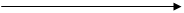 		Grupo control       :		O3		O4Donde:X: Uso del programa derive para el aprendizaje de la derivada, sólo en el grupo experimental.		01,  03: Pretest grupo experimental y grupo control 		02,  04: Postest, grupo experimental y grupo control   Población y muestra.3.3.1  Población.     La población objeto de estudio está conformada por los empresarios de la micro y pequeña empresa en el contexto colombiano y en Perú ; dada la amplitud y complejidad de estas poblaciones, así como las limitaciones de tiempo y recursos del estudio se escogerá inicialmente un sector de cada población para aplicar los instrumentos de recolección de información, entendiendo que los resultados no se pueden generalizar a la población mientras la muestra no se ajuste a los parámetros estadísticos para la determinación de la muestra, sin embargo se cuenta sin embargo con el apoyo de entidades como ACOPI y la Municipalidad de San Martin de Porres en Perú con las cuales se espera poder ampliar la muestra.      Según Confecámaras (2017) en Colombia hay 2,5 millones de micro, pequeñas y medianas empresas, las cuales son fundamentales para el sistema productivo colombiano, como lo demuestra el hecho de que, según el Registro Único Empresarial y Social (Rues), en el país 94,7% de las empresas registradas son microempresas y 4,9% pequeñas y medianas. Según este organismo gremial, en 2016 había en el país un total de 2518.181 matrículas activas de las cuales 2311.539 son micro, 114.917 son pequeñas y 29.107 son medianas. Estadísticas que confirman la amplitud y complejidad de la población de la cual se extraerá una muestra no representativa para lograr los objetivos del proyecto.3.3.2. Muestra3.3.2.1 Criterios de selección     Se utilizó la técnica del interrogatorio mediante un cuestionario de conocimientos con preguntas sobre la variable dependiente: derivada de una función, la información se ha obtenido de los participantes. Para tal caso se utilizó un instrumento, que es un formulario de preguntas cerradas de alternativa dicotómica, sobre temas desarrollados en los cursos mencionados. Dicho instrumento se aplicó a la muestra de estudio y se recolectaron los datos que se procesaron estadísticamente, mediante el sistema vigesimal de evaluación. Métodos de InvestigaciónMetodología para alcanzar objetivos     Para identificar el estado actual de la aplicación del modelo de gestión de la micro y pequeña empresa colombiana y de Perú, desde la perspectiva administrativa y financiera se aplicará un instrumento estructurado que permita determinar si las empresas vienen aplicando o no el modelo y las razones por las cuales lo han implementado o no.     En segundo lugar, para aplicar el modelo de gestión modelo de gestión de la micro y pequeña empresa colombiana y de Perú  desde la perspectiva administrativa y financiera, se implementará el modelo en aquellas empresas que autoricen su aplicación, previo a lo cual se harán jornadas de concientización que faciliten el logro de este objetivo.      Para lograr el objetivo relacionado con evaluar la implementación del modelo de gestión de la micro y pequeña empresa colombiana en el marco de los ODS 8 Trabajo decente y crecimiento económico, se elaborará un instrumento que permita medir los resultados de la implementación tanto en Colombia como en Perú y se realizará un análisis comparativo de los resultados obtenidos en Colombia y Perú.     Para el logro de los objetivos se tendrán en cuenta las siguientes actividades a desarrollar durante la ejecución del proyecto. Con relación al objetivo de identificar los aspectos que influyen en los empresarios, para que éstos decidan trabajar de manera conjunta con otros empresarios, se acudirá a fuentes secundarias de información, con el fin de definir dichos aspectos a través de estudios anteriores, además se realizarán entrevistas con empresarios que permitan corroborar dicha información, con lo cual se espera tener la información suficiente para lograr dicho objetivo.      Para lograr el segundo objetivo que consiste en definir los aspectos que debe cumplir una empresa para ser competitiva, de acuerdo a la norma técnica de calidad NTC:6001, se acudirá a fuentes secundarias de estudios afines que permitan identificar dichos aspectos, principalmente se tendrá en cuenta el estudio desarrollado por Buitrago (2015), resultado del cual se tiene la Matriz de competitividad, instrumento validado con el cual se ha medido la competitividad de empresas en diferentes sectores del país.      Con relación al diseño de una propuesta de modelo innovación social basado en la asociatividad que permita promover la competitividad empresarial en el contexto colombiano, se acudirá a estudios y antecedentes que permitan estructurar una propuesta inicial, teniendo en cuenta la información primaria que ya se ha recolectado en el estudio durante esta etapa, en la cual también se espera el concurso de la Asociación Colombiana de las Micro, Pequeñas y Medianas Empresas, ACOPI, para la convocatoria de los empresarios asociados con el fin de aplicar los instrumentos y recolectar la información necesaria para el desarrollo de este estudio y diseño del modelo. Finalmente, se propone realizar una prueba piloto que permita validar el modelo de innovación social basado en la asociatividad y estructurar, un modelo de innovación social basado en la asociatividad, para lograr estos objetivos se selecciona a la ciudad de Ibagué dada la ubicación del proyecto para realizar la prueba piloto y finalmente se estructurará el modelo de acuerdo a todos los resultados que haya arrojado el estudio. Técnicas e instrumentos de recolección de datos.     Técnicas e instrumentos de recolección de datos (descripción de validez y confiabilidad de instrumento). Encuesta. Para Carranza (2007, p. 41), la encuesta consiste en obtener información de los sujetos en estudio, proporcionados por ellos mismos, sobre opiniones, conocimientos, actitudes o sugerencias. Instrumento: Pre test y post test, lo cual se aplicará en dos tiempos, el pre test se aplicará antes de ejecutar el programa y el post test, después de aplicar el programa. La validez del instrumento es otorgada por juicio de expertos, quienes dan la validez en suficiencia y aplicabilidad del instrumento. El proyecto va a tener cuatro etapas:1. Caracterización (instrumento estructurado para  identificar las características de los sectores a evaluar)2. Medir la competitividad de las empresas de los cuatro sectores en donde se va a trabajar (sector salud, cooperativo, turismo, textil)3. Determinar el nivel de asociatividad de las empresas seleccionadas de los cuatro sectores con un instrumento estructurado que determine la tendencia o intención de asociarse por parte de los empresarios y a partir de los resultados de la aplicación de los instrumentos que mide la intencionalidad nos va a permitir que técnicas nos vamos a aplicar con ellos para motivarlos y diseñen un plan de acción conjunto generando confianza para que trabajen de forma conjunta.4. Medir nuevamente la competitividad de las empresas donde se desarrolló el proyecto en los cuatro sectores,      Luego se vuelve a aplicar el instrumento de matriz de competitividad a las mismas empresas con el objetivo de determinar si se logró incrementar la competitividad a de esas empresas a través de la asociatividad que es la hipótesis de trabajo, a mayor asociatividad entre los empresarios se genera una mejor competitividad.3.5.1 Procedimiento de recolección de datos      Es un estudio mixto y la recolección de datos es longitudinal, toda vez que se aplicará el instrumento en dos tiempos a los dos grupos. Es decir, al grupo experimental y al grupo de control, con lo cual se elaborará una base de datos del pretest en ambos grupos y del post test igualmente de ambos grupos, luego se procederá con un análisis estadístico. 3.6  Técnicas de Procesamiento y Análisis de los Datos.    Tratándose de un estudio no paramétrico, luego de aplicar la prueba de normalidad se determina que son datos no normales, además es suficiente que una de las variables sea cualitativa, para determinar que se utilice un estadístico no paramétrico por lo cual se utilizará el estadístico de U de Mann Witney, utilizando gráficos comparativos entre los dos grupos tanto el experimental como el de control, al inicio y al finalizar el programa. La tabulación, análisis y la interpretación de los datos serán realizados a través del programa SPSS 25 para Windows.3.7 Cronograma de Ejecución del proyecto.                                                        REFERENCIAS-Acopi Bolívar.  (2008). Asociación Colombiana de la micro, pequeña y mediana empresa. Programa de desarrollo empresarial sectorial Prodes. Cartagena. Colombia.-Arango, L. M. (2007). Propuesta de un modelo de asociatividad aplicado a los restaurantes de la zona aledaña a la pontificia universidad Javeriana de Bogotá. Recuperado el 30 de agosto   de 2013, de http://www.javeriana.edu.co/biblos/tesis/economia/tesis39.pdf.-Aranzadi, D.  (mayo de 2003). El significado de la experiencia cooperativa de Mondragón. Recuperado el 29 de junio de 2016, de http://www.stthomas.edu/cathstudies/cst/conferences/bilbao/papers/Aranzadi.pdf.-Barreto, T. G. (2005). Modelo asociativo para el mejoramiento de la competitividad de la http://www.redalyc.org/articulo.oa?id=62201007&idp=1&cid=863541-Benavides, Mayumi Okuda, & Gómez-Restrepo, Carlos. (2015). Métodos en investigación cualitativa: triangulación. Revista Colombiana de Psiquiatría, 34(1), 118-124. Retrieved November 21, 2017. http://www.scielo.org.co/scielo.php?script=sci_arttext&pid=S0034-74502005000100008&lng=en&tlng=es.-Buitrago, A., y Torres, F., (2013). Asociación Colombiana de la micro, pequeña y mediana empresa ACOPI TOLIMA. Programa de desarrollo empresarial sectorial Prodes. Ibagué. Colombia.-Cabrera, M. L. (2011). La competitividad empresarial: un marco conceptual para su estudio. Bogotá: Universidad Central. Documentos de investigación. Administración de empresas. No.3.-Cámara de Comercio de Ibagué. Comisión Regional de Competitividad. (2010). Priorización de iniciativas del Plan   Regional de Competitividad. Ibagué, Colombia.-Cervilla, M. A. (agosto de 2007). Estrategias para el desarrollo empresarial: Asociatividad en el sector plástico venezolano. Recuperado el 28 de octubre de 2016, de http://www.scielo.org.ve/scielo.php?pid=s1315-95182007000200004&script=sci_arttext.-Departamento Nacional de Planeación. (23 de agosto de 2007). CONPES 3484. Recuperado el 03 de junio de 2016, de https://www.dnp.gov.co/Portals/0/archivos/documentos/GCRP/Presentaciones_Renteria/Presenta _Conpes_Mipymes-Acopi_(23_Ago_07). pdf. -Departamento Nacional de Planeación. (25 de junio de 2008). CONPES 3527. Recuperado el 03 de octubre de 2016, de https://www.dnp.gov.co/PortalWeb/Portals/0/archivos/documentos/Subdireccion/Conpes/-Corfo, C. M. Chile.  (2001). Asociatividad Empresarial. ttp://www.dipres.gob.cl/595/articles-32182 Recuperado el 18 de octubre de 2016-Dini, M. (2010). Competitividad, redes de empresas y cooperación empresarial. Santiago de Chile: Cepal Serie Gestión Pública No.72. Recuperado el 05 de octubre de 2016, de http://www.eclac.org/publicaciones/xml/5/42685/SGP_N72.pdf-Durán, W. (2014). Redes empresariales. Experiencias y estrategias para el desarrollo de la competitividad de las naciones. Revista MBA EAFIT. Recuperado el 04 de octubre de 2016, de www.eafit.edu.co/revistas/revistamba/.../6-redes-empresariales.pdf-Gaviria, J. (2011). Coopetencia y modelos de asociatividad en Colombia. Recuperado el 30 de agosto de 2013, de Colegio mayor de nuestra señora del Rosario.:      http://repository.urosario.edu.co/bitstream/10336/2674/1/1017142916-2011.pdf-Gómez, L. D. (2011). Asociatividad empresarial y apropiación de la cadena productiva como factores que impulsan la competitividad de las micro, pequeñas y medianas empresas: 3 estudios de caso. Recuperado el 05 de 06 de 2013, de www.pa.gob.mx/publica/rev 47: http://www.pa.gob.mx/publica/rev 47-Gómez, M. (2008). Asociación Colombiana de la micro, pequeña y mediana empresa Acopi Antioquia. Programa de desarrollo empresarial sectorial Prodes. Medellín. Colombia.Ander Egg, Ezequiel (1982) Técnica de investigación social. Editorial Humanistas. Buenos Aires.Carrasco, S. (2006). Metodología de la investigación científica. Lima. Editorial San Marcos.Cereceda, R. C., Hernández, S. R., & Rivera, E. D. O. (2016). Los Objetivos de Desarrollo Sostenible y los retos para su implementación. Revista Pluralidad y Consenso, 5(26).Hamel, G. (2008). Futuro de la administración - The Future of Administration. Editorial Norma. Bogotá.Hernández, R. J. (2010). Metodología de la investigación (5ta. ed.). México D. F.: McGraw-Hill.Koontz H., W. H. (2012). Administración. Una perspectiva global y empresarial. México D. F. McGraw - Hill.Lagos, J., García L. & Perea, J. (2016). La investigación en gestión organizacional. Ediciones José Arturo Lagos Sandoval, Bogotá - Colombia. Programa de las Naciones Unidas para el Desarrollo PNUD. (2016). 2030 para el Desarrollo Sostenible. Obtenido el 15 de febrero de 2018 de http://www.undp.org/content/undp/es/home/sustainable-development-goals.htmlLópez Jiménez, M. A. (2017). Teletrabajo, realidad en Colombia (Bachelor's thesis, Universidad Militar Nueva Granada).Porter, M. E., & Kramer, M. R. (2011). La creación de valor compartido: cómo reinventar el capitalismo y liberar una oleada de innovación y crecimiento. Harvard Business Review, 89(1), 31-49.Morales, H. N., Garnica, G. J., & Torres, M. A. (2012). La creación de valor compartido y la innovación social como factores de sinergia para el desarrollo económico.Marqués Martínez, M. (2017). Sostenibilidad, comunicación y valor compartido: el discurso actual del desarrollo sostenible en la empresa española (Doctoral dissertation, Universidad Complutense de Madrid).Lagos Sandoval J.A., García Monsalve L.S., Perea Sandoval J.A. (2016). La investigación en gestión organizacional. Libro electrónico. Ediciones José Arturo Lagos Sandoval, Bogotá Colombia. En cooperación con Gedetec Medical Ltda. Con el apoyo y auspicio de la Universidad ECCI. Sánchez Otero, M.; Cervantes Atia, V. & Peralta Miranda, P. (2016) Gestión de la innovación en pequeñas y medianas empresas de Barranquilla-Colombia. Revista de Ciencias Sociales, 22(2).Empresa y ODS INNOVE-2016. Jenny Melo, Laura Villa, Ana María Naranjo y Mauricio Zenteno. 2015Melo, J.; Villa, L., Naranjo A. M. & Zenteno M. (2015). Empresa y Objetivos de Desarrollo Sostenible. Una guía para empezar Publicación del Taller de Pensamiento y Acción INNOVE SAS Medellín, Colombia.Programa de las Naciones Unidas para el Desarrollo (2016). Agenda 2030 para el Desarrollo Sostenible. ONU. 2016Cereceda, R. C., Hernández, S. R., & Rivera, E. D. O. (2016). Los Objetivos de Desarrollo Sostenible y los retos para su implementación. Revista Pluralidad y Consenso, 5(26).Campos, R. R. (2017). Estimación de efectos económicos en las personas tele trabajadoras de la UNED de Costa Rica. Revista Nacional de Administración, 8(1), 60-72.Castellano, M. I; Caridad, M; Virviescas, J. & Martínez, J. (2017). El teletrabajo como estrategia laboral competitiva en las PYME colombianas. Revista Espacios.  Vol. 38 (31), 1-14.Contreras, O. E., & Rojas, I. R. (2015). Teletrabajo y sostenibilidad empresarial. Una reflexión desde la gerencia del talento humano en Colombia. Suma de Negocios, 6(13), 74-83.López Jiménez, M. A. Teletrabajo, realidad en Colombia. Universidad Militar Nueva Granada. Tesis para obtener el título de Especialista en Alta Gerencia. Bogotá. 2017Chiavenato, I., & Sacristán, P. M. (2007). Introducción a la Teoría General de la Administración. McGraw-Hill/Interamericana. México.Cauas, D. (2005). Funciones y construcción del Marco Teórico. ANEXOS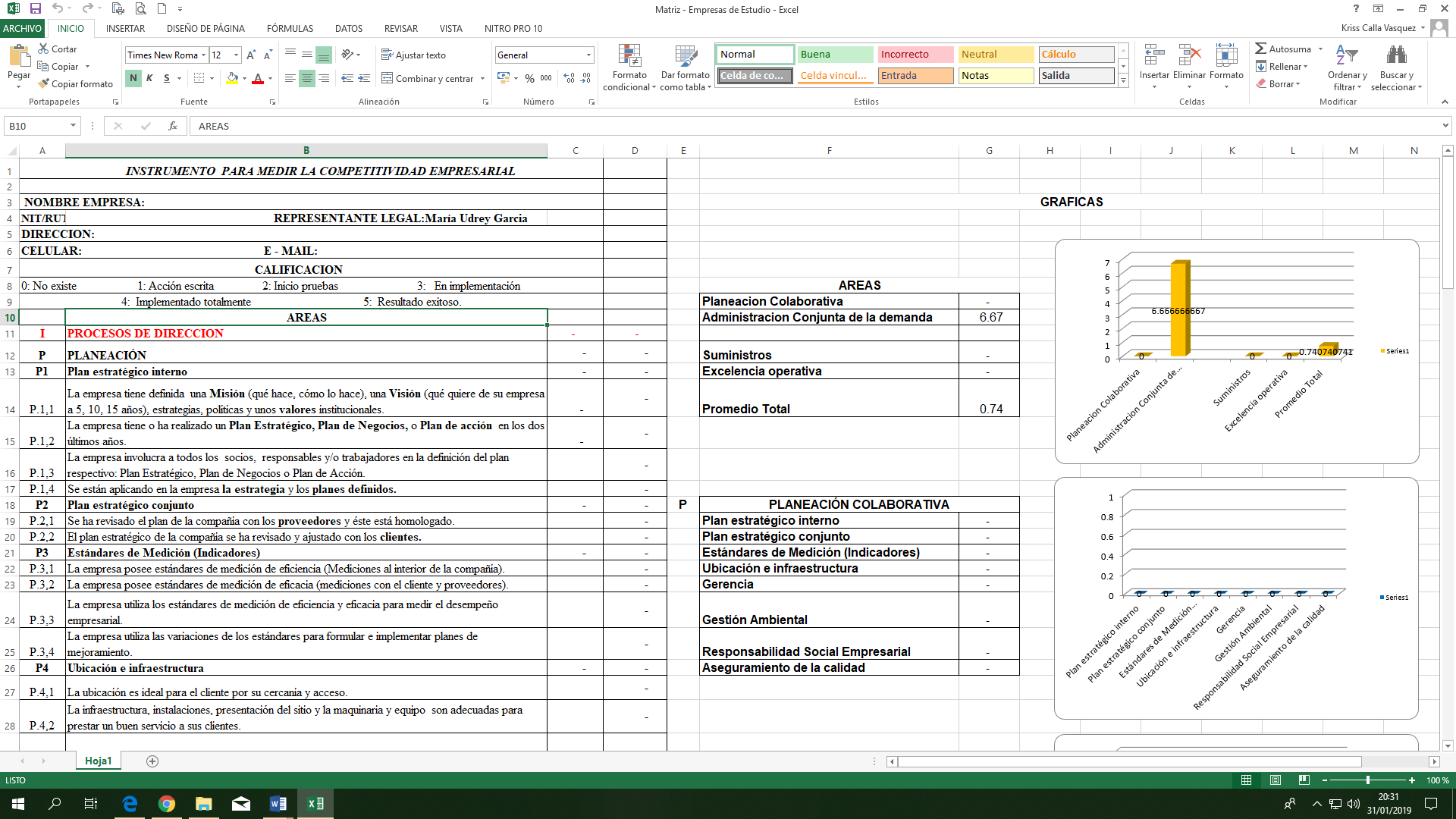 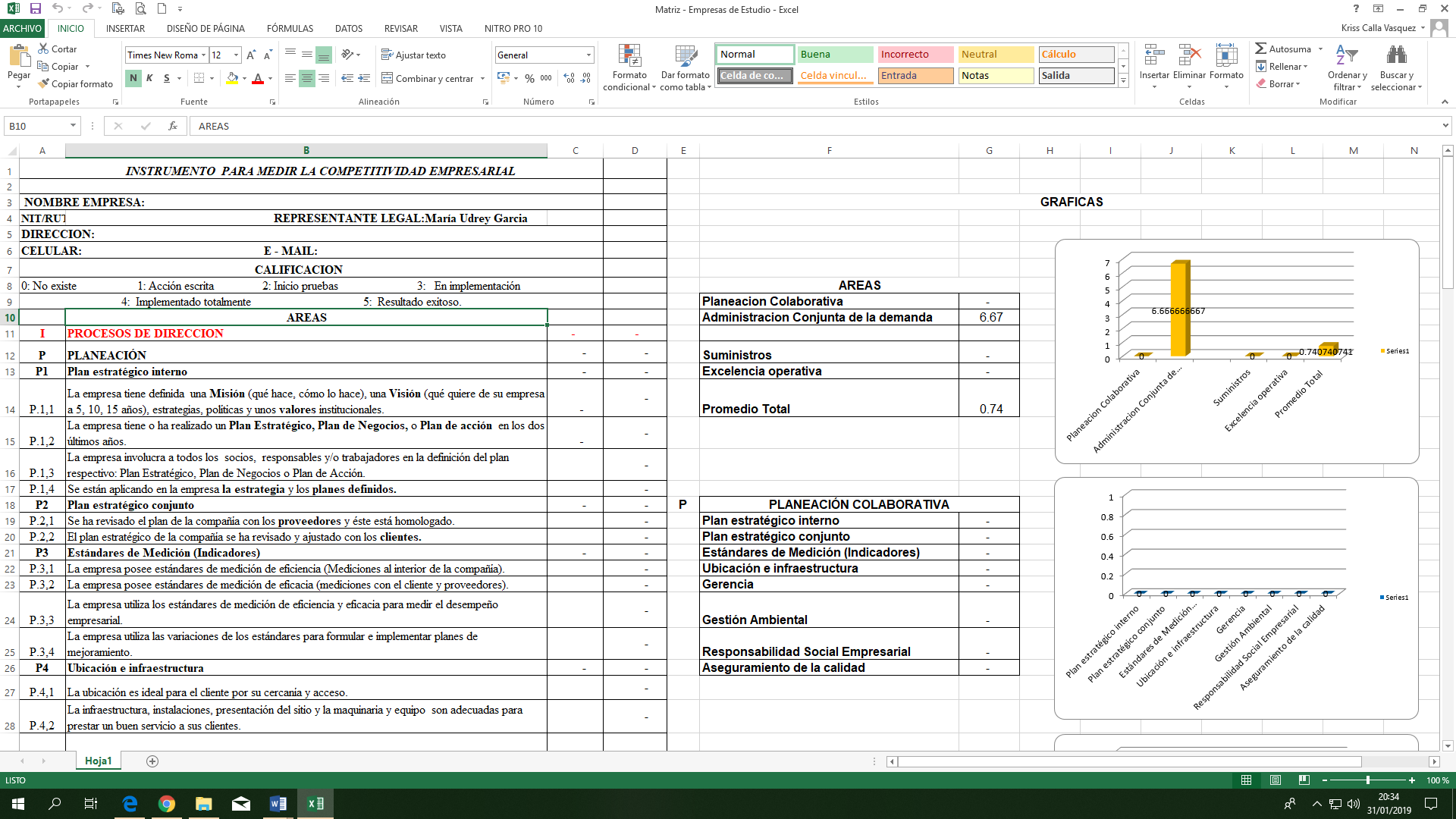 NºACCIONES20192019201920192019201920192019201920192019NºACCIONESFebMarzAbrMayJunJulAgoSepOctNovDic1Levantamiento de información y necesidades para el proyectox2Elaboración del proyectox3Selección del personal docentex4Sensibilización a la población objetivo x5Selección de la muestrax6Aplicación del proyectoxxxxxxxxx7Evaluación del proyectoxxxxxxxxxx8Informe finalx